Saint Sergius Orthodox Cathedral’s Cleveland Russian Festival 20186520 Broadview Road, Parma, Ohio 44134www.clevelandrussianfestival.orgclevelandrussianfestival@yahoo.comWhat:		2018 Saint Sergius Cleveland Russian Festival When:		July 27   6pm -11pmJuly  28  1pm – 11pm  July 29       1pm – 9pm Where:		German Central Park			7863 York Road 					Parma, OhioWe provide indoor or outdoor vendor space at a cost of $250.00  for all 3 days, provided there are no special requirements. Festival hours are Friday, 7/27 6-11pm, Saturday 7/28 1-11pm, Sunday 7/29 1-9pm. Please plan to set up your booth no later than 1 hour before scheduled festival start time. Vendor is responsible for set-up and take-down. A table and 2 chairs are provided by request at no charge. Most Vendor booths will be located in the air-conditioned main hall for maximum comfort and exposure.  We will have entertainment and other draws in the main hall to ensure traffic.   The main hall will be locked at night.  Waiver of liability to be signed at site by vendor.	PLEASE RETURN THIS APPLICATION VIA EMAIL Clevelandrussianfestival@yahoo.com OR MAIL WITH CHECKS PAYABLE TO “Cleveland Russian Festival” TO: CLEVELAND RUSSIAN FESTIVAL, 6520 BROADVIEW ROAD, PARMA, OHIO 44134, Attn:  Laura.  Upon receipt of your check you will receive confirmation of your space at the Cleveland Russian Festival. Please call 440-346-3499 if you have any questions.  Sasha Chetyrkina, Chairman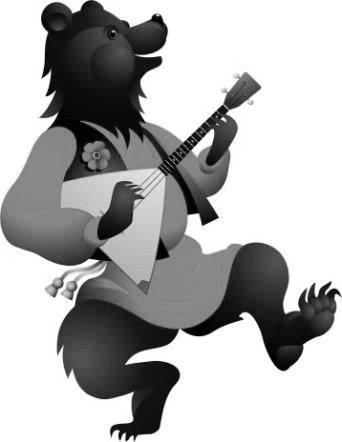 				Cleveland Russian Festival CommitteeVendor ApplicationName of your organization: Contact Person:  Contact Number: Contact Email: Profit or Non-Profit: Nature of business or organization?  Do you need a table and chairs? Approximately how much space do you require? Do you prefer an indoor or outdoor location? Special Needs (will be accommodated if possible, extra charge may apply).  